Diptford C of E Primary School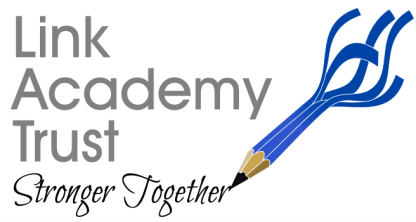 DiptfordTotnesDevon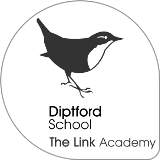 TQ9 7NYTel: 01548 821352Email: admindiptford@thelink.devon.sch.ukWednesday 19th September 2018Cycle Cross event at South Dartmoor Community College
 for Yrs 3 – 6, on Tuesday 25th September from 4.00 – 6.00 pmDear Parents/Carers,The Dartmoor School Sport Partnership have organized a cycle cross event on Tuesday 25th September at Dartmoor Community College school from 4.00 – 6.00pm.  Children will take part in one endurance race according to their age and gender.The children will need to bring their own bike in a roadworthy condition, a helmet, clothing suitable for cycling in, a snack and a drink.                                                                       The representatives of Dartmoor School Sport Partnership may take photographs or video during events. These will be used to celebrate work, support training and other educational uses or promote the School Sport Partnership. If you have children who cannot be photographed or filmed then please let the organiser know before the eventA member of Diptford school staff will be in attendance at the event but families will need to arrange their own transport to and from the event.  If you would like your child to attend please complete and return the slip below. Kind Regards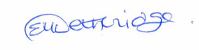 Mrs LethbridgePlease return the consent form by Friday 21st September 2018……………………..…………………………………………………………………………………………….Cycle Cross Event at South Dartmoor Community CollegeChilds Name:……………………………………… will attend the cycle cross event at South Dartmoor Community College.Transport to the event will be provided by…………………………………………………………………..Transport from the event will be provided by…………………………………………………………………..I am / am not able to provide lifts for 1 / 2 / 3 additional children, if it is required. (circle as appropriate)Signed…………………………………………………………………………..Link Academy Trust – Registered Office Address,  Landscove School, Landscove, Ashburton,  Newton Abbot,  Devon. TQ13 7LY     Tel:- 01803 762113      Email:-       academyadmin@thelink.devon.sch.uk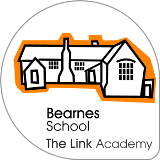 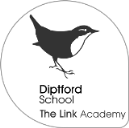 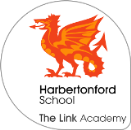 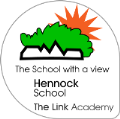 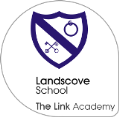 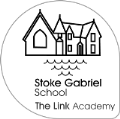 